Кадастровая палата по Ростовской области оказывает:консультационные услуги, связанные с оборотом объектов недвижимости; составление договоров в простой письменной форме. Данные услуги предоставляются на базе филиала учреждения на возмездной основе.Для получения указанных услуг можно обратиться в межрайонный отдел, любой офис территориального отдела Кадастровой палаты по Ростовской области или направить заявку на получение консультационных услуг по адресу электронной почты: dogovor@61.kadastr.ru.Подробности на нашем официальном сайте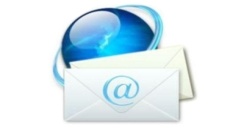            www.kadastr.ruНАШИ ПРЕИМУЩЕСТВА: Гарантия госучреждения Офисы в каждом районе области Специалисты с многолетним опытом Доступные ценыВЫ СМОЖЕТЕ: получить ответы на вопросы, связанные с оформлением недвижимости определить перечень необходимых документов для конкретной ситуации составить договор для сделок с недвижимостью (купля-продажа, дарение, мена, аренда и др.) подготовить сопутствующие документыТарифы на оказание консультационных услугУстная консультация от 400 руб. (в зависимости от трудоемкости)Консультация с подготовкой письменной резолюцииот 1500 руб. (в зависимости от трудоемкости)Подготовка проекта договора (любого соглашения) в простой письменной формеот 1000 руб. (в зависимости от количества объектов и трудоемкости)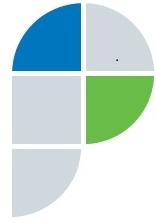 Вопросы, касающиеся оказания платных услуг по консультированию, в т.ч. составлению договоров в простой письменной форме, Вы можете задать по телефону:8(863) 210-70-08, набрав добавочный номер офиса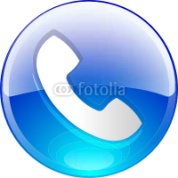 Офисы Кадастровой палаты по Ростовской области, в которых можно получить услуги:ФИЛИАЛ ФЕДЕРАЛЬНОГО ГОСУДАРСТВЕННОГО БЮДЖЕТНОГО УЧРЕЖДЕНИЯ«ФЕДЕРАЛЬНАЯ  КАДАСТРОВАЯ  ПАЛАТА ФЕДЕРАЛЬНОЙ СЛУЖБЫ  ГОСУДАРСТВЕННОЙ РЕГИСТРАЦИИ,КАДАСТРА И  КАРТОГРАФИИ»ПО  РОСТОВСКОЙ ОБЛАСТИОКАЗАНИЕ КОНСУЛЬТАЦИОННЫХ УСЛУГ И СОСТАВЛЕНИЕ ДОГОВОРОВ В ПРОСТОЙ ПИСЬМЕННОЙ ФОРМЕ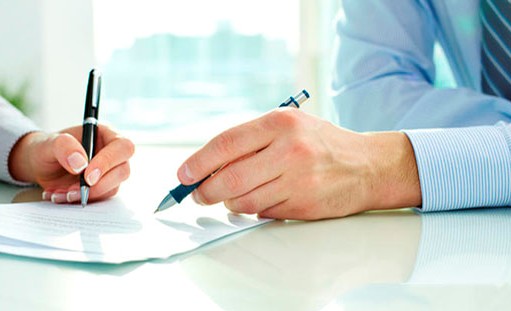 Кадастровая палата по Ростовской областиг. Ростов-на-Дону, ул. Береговая, 11/1 4644;4688;4645 4644;4688;4645г. Азов, ул. Мира, 39 а 4010г. Аксай, ул. Луначарского, 16 4020ст. Багаевская, ул. Подройкина, 28 4030г. Батайск, ул. Энгельса, 172 4450г. Белая Калитва, ул. Калинина, 29 4040ст. Боковская, ул. Совхозная, 3 б 4050сл. Большая Мартыновка, пер. Зыгина, 17 4200п. Веселый, пер. Комсомольский, 49 4060ст. Казанская, ул. Степная, 78 4070ст. Вешенская, ул. Подтелкова, 47 4430г. Волгодонск, ул. Ленина, 72 4080, 4463г. Гуково, ул. Мира, 39 4470г. Донецк, 3-й микрорайон, 26 4480с. Дубовское, ул. Первомайская, 81 4090ст. Егорлыкская, ул. Орджоникидзе, 57 4100с. Заветное, ул. Ломоносова, 25 4110г. Зерноград, ул. Мира, 18 4120г. Каменск-Шахтинский, пр. Карла Маркса, 12 4500р.п. Глубокий, ул. Артема, 198 4150сл. Кашары, ул. Ленина, 63 4160г. Константиновск, ул. Донская, 7 2741г. Красный Сулин, ул. Ленина, 10 4183с. Куйбышево, ул. Дмитриевская, 31 4190п. Матвеев-Курган, ул. 1 Мая, 18 4210г. Миллерово, ул. М. Горького, 23 4220, 4222г. Новочеркасск, пр. Баклановский, 96/2 4511г. Новошахтинск, ул. Зорге, 48 4521ст. Милютинская,  ул. Комсомольская, 37 4230г. Морозовск, ул. Ворошилова, 215 4240ст. Обливская,  ул. Ленина, 103 4270р.п. Каменоломни, ул. 40 лет Октября, 59 2754п. Орловский,  ул. М. Горького, 60 а 4290с. Песчанокопское, ул. Суворова, 18 а 4301г. Пролетарск, ул. Подтелковская, 113 4310сл. Родионово-Несветайская, ул. Пушкинская, 9 2756г. Сальск, ул. Кирова, 2 4340г. Семикаракорск, пер. 5-й, 25 4350ст. Советская, ул. М. Горького, 8 4360г. Таганрог, ул. Осипенко, 51 4530п. Тарасовский, ул. Советская, 4 4370ст. Тацинская, ул. Ленина, 74 а 4380р.п. Усть-Донецкий, ул. Юных Партизан, 14 а 4390п. Целина, ул. Советская, 2 4400г. Цимлянск, пер. Газетный, 30 4410с. Чалтырь, ул. Ростовская, 2 4250п. Чертково, ул. Петровского, 111 4420г. Шахты, ул. Советская, 187/189 4540